Name: _______________________	Period: _________		Date: _____________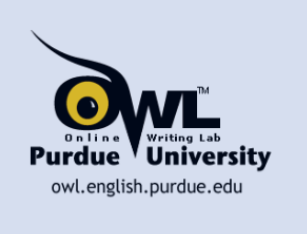 Contributors: Elyssa Tardiff, Allen Brizee
Summary: This resource provides tips for creating a thesis statement and examples of different types of thesis statements. Tips for Writing Your Thesis Statement: 1. Determine what kind of paper you are writing:An analytical paper breaks down an issue or an idea into its component parts, evaluates the issue or idea, and presents this breakdown and evaluation to the audience.An expository (explanatory) paper explains something to the audience.An argumentative paper makes a claim about a topic and justifies this claim with specific evidence. The claim could be an opinion, a policy proposal, an evaluation, a cause-and-effect statement, or an interpretation. The goal of the argumentative paper is to convince the audience that the claim is true based on the evidence provided.If you are writing a text which does not fall under these three categories (ex. a narrative), a thesis statement somewhere in the first paragraph could still be helpful to your reader.2. Your thesis statement should be specific—it should cover only what you will discuss in your paper and should be supported with specific evidence in your body paragraphs.3. The thesis statement usually appears at the end of the first paragraph of a paper.4. Your topic may change as you write, so you may need to revise your thesis statement to reflect exactly what you have discussed in the paper.Thesis Statement Examples:Example of an ANALYTICAL thesis statement:An analysis of the college admission process reveals one challenge facing counselors: accepting students with high test scores or students with strong extracurricular backgrounds.The paper that follows should:explain the analysis of the college admission processexplain the challenge facing admissions counselorsExample of an EXPOSITORY (EXPLANATORY) thesis statement:The life of the typical college student is characterized by time spent studying, attending class, and socializing with peers.The paper that follows should:explain how students spend their time studying, attending class, and socializing with peersExample of an ARGUMENTATIVE thesis statement:High school graduates should be required to take a year off to pursue community service projects before entering college in order to increase their maturity and global awareness.The paper that follows should:present an argument and give evidence to support the claim that students should pursue community projects before entering college